인덱스 상세 정보테이블 목록에서 인덱스 이름을 클릭하면 해당 인덱스의 상세 정보를 볼 수 있습니다. 인덱스 유형, 기간, 경로 및 세부 설정 정보를 조회할 수 있습니다.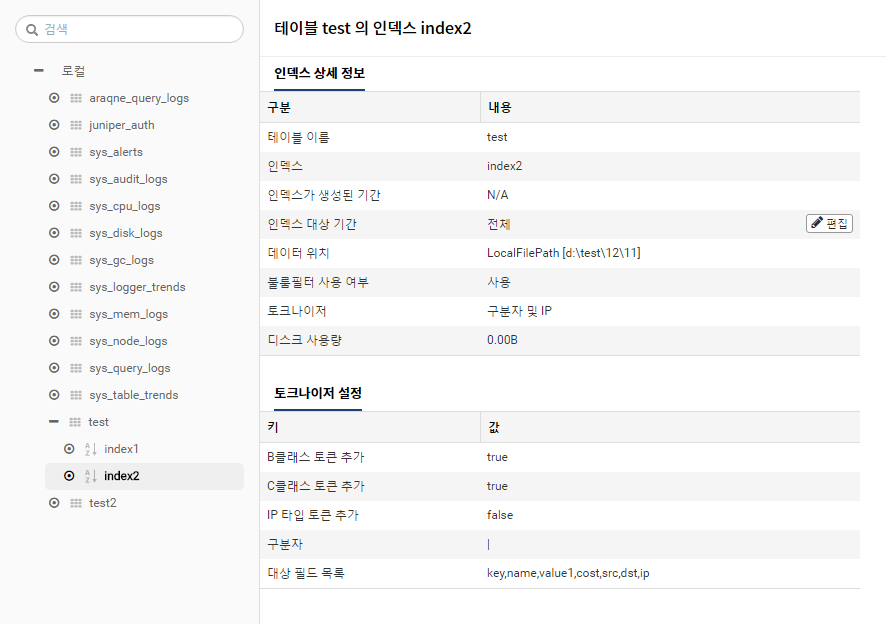 